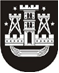 KLAIPĖDOS MIESTO SAVIVALDYBĖS TARYBASPRENDIMASDĖL Klaipėdos miesto savivaldybės tarybos Etikos komisijos veiklos nuostatų patvirtinimo2022 m. vasario 17 d. Nr. T2-18KlaipėdaVadovaudamasi Lietuvos Respublikos vietos savivaldos įstatymo 15 straipsnio 7 dalimi, 16 straipsnio 2 dalies 6 punktu, 18 straipsnio 1 dalimi ir Lietuvos Respublikos valstybės politikų elgesio kodekso 6 straipsnio 3 dalimi, Klaipėdos miesto savivaldybės taryba nusprendžia:1. Patvirtinti Klaipėdos miesto savivaldybės tarybos Etikos komisijos veiklos nuostatus (pridedama).2. Pripažinti netekusiu galios Klaipėdos miesto savivaldybės tarybos 2016 m. kovo 31 d. sprendimą Nr. T2-91 „Dėl Klaipėdos miesto savivaldybės tarybos Etikos komisijos veiklos nuostatų patvirtinimo“ su visais pakeitimais ir papildymais.3. Skelbti šį sprendimą Teisės aktų registre ir Klaipėdos miesto savivaldybės interneto svetainėje.Savivaldybės merasVytautas Grubliauskas